Izvori za učenjeNaučite kako primijeniti načela knjižničarstva za rješavanje problema i razvijanje novih usluga povezanih s istraživačkim podacima.Deset preporuka LIBER-a knjižnicama koje se počinju baviti upravljanjem istraživačkim podacima, https://bit.ly/2NxvvRxDATA tezaurus – popis relevantnih pojmova i alata e-Science Thesaurus,https://bit.ly/2ToLtBiUpoznajte životni ciklus istraživačkih podataka, DCC Curation Lifecycle Model, https://bit.ly/3akCaITMANTRA – online tečaj za knjižničare o upravljanju istraživačkim podacima, https://bit.ly/38gAH4pPogledajte popis recentne literature u Digital Curation Bibliography, https://bit.ly/2R1lC0NIstražite brojne primjere raznih vodiča o upravljanju istraživačkim podacima koje su stvorili knjižničari, SpringShare LibGuide Community Site, https://bit.ly/388s1wN
(preporučujemo da u tražilicu upišete “research data management”)


RDMLA – online tečaj s naglaskom na znanje i vještine neophodne za rad s istraživačima i upravljanje istraživačkim podacima, https://bit.ly/38CHzcDInformiranje i uključivanje istraživača
Saznajte kako pomoći istraživačima da pravovremeno i ispravno upravljaju svojim istraživačkim podacima.Engaging Researchers with Data Management: The Cookbook – primjeri dobre prakse za uključivanje istraživača u upravljanje istraživačkim podacima,https://bit.ly/2NcOO2l Saznajte najvažnije smjernice kojima se možete voditi prilikom razgovora s istraživačima,
https://bit.ly/2QSRYL0
Razradite detaljan popis pitanja koja možete postaviti istraživaču koji zatraži pomoć od vas, https://bit.ly/2tk1X2S
Pripremite materijale koje možete predložiti kao dodatnu pomoć istraživačima,
https://bit.ly/2TnCqRiPlanovi upravljanja istraživačkim podacimaUpoznajte se sa zahtjevima financijera i alatima kako biste mogli savjetovati istraživače kako pisati planove upravljanja istraživačkim podacima i kako se planovima koristiti.Zahtjevi financijera, uključujući Horizon2020, primjeri javno objavljenih planova te alat za izradu planova, DMPonline,https://bit.ly/2XVRfuy
 ARGOS – alat OpenAIRE-a i EUDAT-a za izradu planova upravljanja istraživačkim podacima,
https://bit.ly/36qALxfMetapodaciOpisujte istraživačke podatke u skladu s načelima FAIR data te se sa svojim pitanjima i prijedlozima obratite Radnoj skupini za istraživačke podatke koja radi na razvoju metapodatkovnog opisa u cilju lakšeg pronalaženja, korištenja istraživačkim podacima i njihovog očuvanja, https://bit.ly/2DpNkN9Metapodatkovni opis, hodogram unosa i kontrolirani rječnici za objekt Skup podataka (istraživački podaci) u Dabru,
https://bit.ly/2ORgOsw, temeljen na DataCite Metadata Schema, https://bit.ly/2XWlbGUSaznajte više o načelima FAIR data za razumijevanje važnosti metapodatkovnog opisa,https://bit.ly/2L3T1V4Citiranje istraživačkih podatakaPromovirajte akademsku čestitost pravilnim citiranjem istraživačkih podataka, koristeći se pritom trajnim identifikatorima, povezujte istraživačke podatke s radovima koji se temelje na tim podacima.
Naučite kako ispravno citirati podatke,https://bit.ly/33Bf7ohLicenciranje podataka i zaštita privatnostiPrilikom prikupljanja i dijeljenja podataka koristite se prikladnim licencijama i pravilno se odnosite prema osjetljivim i povjerljivim podacima.O odabiru licencije za istraživačke podatke informirajte se na https://bit.ly/2Pg1Hci, a o (ponovnom) korištenju podacima na https://bit.ly/38f6rr8O zaštiti privatnosti, osjetljivim podacima i anonimizaciji saznajte na https://bit.ly/38eAD5O ili https://bit.ly/2PnUJ4Y Digitalno očuvanjeSurađujte sa zajednicom arhivista radi razvoja i implementacije infrastrukture i prakse koje će osigurati dostupnost i upotrebljivost zbirki podataka za pet, dvadeset, pedeset, stotinu ili više godina. Shvatite terminologiju i standarde za digitalne arhive koristeći se referentnim modelom Open Archival Information System (OAIS), postupcima certificiranja koji potvrđuju pouzdanost digitalnih repozitorija, poput CoreTrustSeal i ISO 16363, te FAIR standardima. Pronađite dostupne alate koji vam mogu pomoći pri digitalnoj zaštiti, koristeći se COPTR-om, https://bit.ly/2RgehZWRepozitoriji istraživačkih podataka Koristite se institucijskim i tematskim repozitorijima za objavu i arhiviranje skupova podataka i pomozite istraživačima da identificiraju druge odgovarajuće repozitorije.  Svi repozitoriji u Dabru podržavaju objavljivanje istraživačkih podataka. Pohranite istraživačke podatke u repozitoriju svoje ustanove, https://bit.ly/2Nt54MN Svoje podatke možete pohraniti i u Zenodu ili odaberite odgovarajući repozitorij za pohranu na re3data.org, Registru repozitorija istraživačkih podataka.




Uključivanje u zajednicuPovežite se sa zajednicom istraživača, financijera, izdavača, knjižničara i ostalih entuzijasta te sudjelujte u dijeljenju ideja i razvoju rješenja za upravljanje istraživačkim podacima.Uključite se u Research Data Alliance!Postanite dio međunarodnezajednice za dijeljenje istraživačkih podataka.Uključiti se možete besplatno putem web-stranice https://bit.ly/33zHWl0Pozivamo vas da se nakon registracije uključite i unacionalnu grupu RDA in Croatia,https://bit.ly/2Re68XFOstale radne i interesne skupine u koje se možete prijaviti možete pronaćiovdje: https://bit.ly/34HDDFA Sudjelujte na nacionalnim RDA događanjima, https://bit.ly/2GfP7pc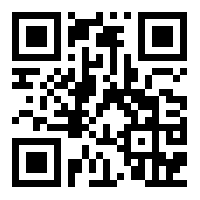 Verzija dokumenta: 1.1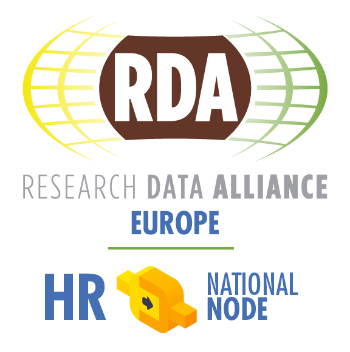 23 smjernice: podrška za upravljanje istraživačkim podacimaPregled besplatnih online izvora i alata za pomoć u pružanju podrške u upravljanju istraživačkim podacimaResearch Data Sharing Without BarriersKontaktE-mail: rda-hr@srce.hr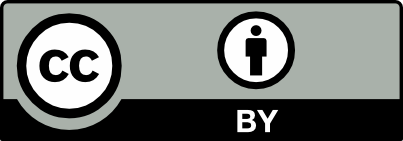 